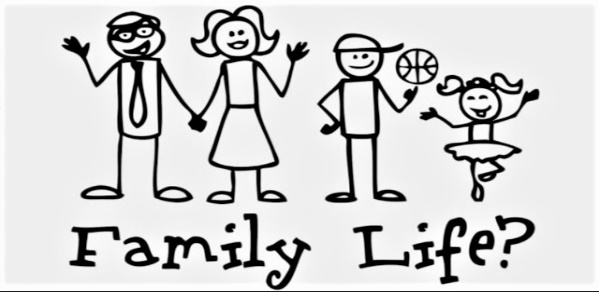 Week 2				When a Man Loves a Woman	 	INTRODUCTIONWe all have certain qualities or traits that we look for in our significant other. Talk about what qualities are most important to you. If you’re single, how do you determine if another person has those qualities? If you’re married, how does your spouse display those qualities?DISCUSSION QUESTIONSMost Christians would say that God has a plan. Do you think God’s plan includes you? Do you think it includes who you marry?When seeking a spouse, how important is talking with people you trust about your potential spouse? If someone comes to you and asks your opinion of their girl/boyfriend how should you respond?Physical attraction is important when looking for a potential spouse, what other godly qualities should you look for?How does your faith determine how you find a spouse? How does your faith guide your marriage?Culturally love is viewed as an emotion; yet, love can be a choice. Talk about how loving your (potential) spouse is a choice. Why is this important?STEPPING FORWARDThis week seek out a person who is single or dating someone and make an effort to encourage them to continue to seek God’s will for their lives.Where you go I will go, and where you stay I will stay. Your people will be my people and your God my God.Ruth 1:16